Către, Rectorul Universității Agora din municipiul OradeaSubsemnatul/a……………………………………………..………………, având  CNP……………………………….…, fiul (fiica) lui…..……..…………. și…..……..…………., născut(ă) la data de: anul…......… luna…...... ziua…....... în localitatea…………………….., județul……………………..,  cu domiciliul în județul…………...………………. localitatea……….……………………… strada…………………………..…..…….. nr………. tel…….……..…………… Vă rog să îmi aprobați eliberarea diplomei.	Menționez că am absolvit FACULTATEA.................................................. ................................................................................................................................specializarea/ programul de studii....................................................................….. forma de învățământ cu frecvență, în anul universitar……….………………… și am susținut examenul de licență în sesiunea…………………………………. . Data ………………………					Semnătura Inserția absolvenților Universității Agora din municipiul Oradea  pe piața munciinivel LICENȚĂ
Răspunsurile dvs. sunt utilizate exclusiv pentru analize statisticePartea superioară a macheteiNume și prenume…………………………………………………..…………………..Număr de telefon /Adresa email ……………………………………………………..Ce facultate/facultăți ați absolvit în cadrul Universității Agora din municipiul Oradea  …………………………………………………………………………………Ce program de studii/specializare ați absolvit în cadrul Universității Agora din municipiul Oradea  ………………………………………………….………………..Anul absolvirii și anul susținerii examenului de licență ………………… și ……………………Ați absolvit studii universitare și la altă universitate în afară de Universitatea Agora din municipiul Oradea?  Da Nu Sunt acum studentNume universitate/Nume facultate/Program de studii/ Anul absolvirii……………………………………………………………………………………………………………………………………………………………………………………In acest moment urmați cursuri post universitare? Da NuCe cursuri post universitare urmați? Master Doctorat Alte cursuriUniversitatea/ Facultatea/ Specializarea/Din anul/ ……………………………………………………………………………………………………………………………………………………………………………………Care este cea mai potrivită descriere a situației dvs. în primele 12 luni după absolvirea facultății? m-am înscris la masterat/cursuri postuniversitare m-am înscris la doctorat am început să lucrez ca voluntar mi-am deschis propria afacere mi-am continuat activitatea la locul de muncă pe care îl aveam deja m-am angajat în domeniul specializării absolvite m-am angajat în alt domeniu decât cel al specializării absolvite nu sunt angajat lucrez în străinătatePe perioada studiilor universitare ați avut un loc de muncă? full time part time ocazional nuLocul de muncă actual este în domeniul specializării absolvite în cadrul Universității Agora  în alt domeniuOrganizația pentru care lucrați este: ……………………………………………… …………………………………………………………………………………………Care este denumirea postului pe care îl ocupați acum?………………………………………………………………………………………..…Anul din care sunteți încadrat/ă pe funcția respectiva este: …………………………..Semnătura 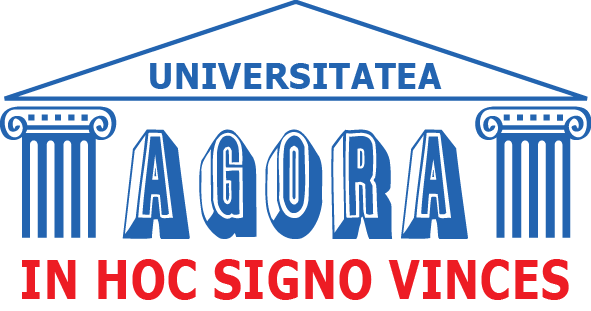 UNIVERSITATEA AGORA DIN MUNICIPIUL ORADEA (UAO)Piaţa Tineretului nr. 8, 410526, Oradea, judeţul Bihor, România; Tel: +40 259 427 398, +40 259 472 513, Fax:+40 259 434 925 E-mail: secretariat@univagora.ro, rectorat@univagora.ro,  www.univagora.ro 